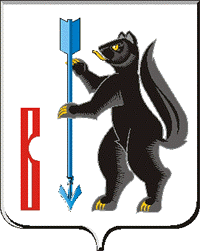 РОССИЙСКАЯ ФЕДЕРАЦИЯСВЕРДЛОВСКАЯ ОБЛАСТЬДУМА ГОРОДСКОГО ОКРУГА ВЕРХОТУРСКИЙР Е Ш Е Н И Еот «30» апреля 2014г. №23г. Верхотурье«Об официальном опубликованиимуниципальных нормативных правовых актов органовместного самоуправлениягородского округа Верхотурский»      В целях реализации Закона Российской Федерации от 25 марта 1991 года № 2124-1 «О средствах массовой информации», приведения в соответствие с действующим законодательством порядка опубликования муниципальных нормативных правовых актов органов местного самоуправления городского округа Верхотурский, руководствуясь статьей 21 Устава городского округа Верхотурский, Дума городского округа Верхотурский       РЕШИЛА:      1. Утвердить периодическое печатное средство массовой информации органов местного самоуправления городского округа Верхотурский – Информационный бюллетень «Верхотурская неделя» официальным печатным средством массовой информации для опубликования муниципальных нормативных правовых актов органов местного самоуправления городского округа Верхотурский, и иной официальной информации, а официальным сайтом обнародования муниципальных нормативных правовых актов органов местного самоуправления городского округа Верхотурский в сети Интернет – сайт, расположенный по адресу: http://www.adm-verhotury.ru      2. Учредителем Информационного бюллетеня «Верхотурская неделя» является Администрации городского округа Верхотурский.      3 .Признать утратившим силу Решение Думы городского округа Верхотурский от 20 июня 2012 года № 37 «Об установлении официальных источников опубликования  нормативно-правовых актов органов местного самоуправления городского округа Верхотурский».      4. Опубликовать настоящее решение в газете «Верхотурская неделя» и разместить на официальном сайте городского округа Верхотурский.      5. Контроль за исполнением настоящего Решения возложить на постоянную комиссию по регламенту и местному самоуправлению Думы городского округа Верхотурский (Екимова С.А.).                    Главагородского округа Верхотурский						А.Г. Лиханов